嘉義縣   南興    國民   小    學110學年度雙語國家政策－口說英語展能樂學計畫子計畫2-1：國民中小學英語日活動成果報告表(表格不夠，請自行增列）活動名稱Merry Christmas-歌曲快閃Merry Christmas-歌曲快閃辦理日期110.12.23辦理地點本校：音樂教室
分校：中廊本校：音樂教室
分校：中廊參加人數64成果摘要-活動內容介紹及特色說明(列點說明)Proud of you, Monster, Jingle bells(Frank Sinatra版)將這三首所學的歌曲串在一起進行英語歌唱快閃活動，迎接溫馨的耶誕節慶。結合即將來臨的聖誕節，在歌曲的最後由學長姐發放聖誕糖果作為對學弟妹的祝福。依學生英語程度，表演適宜的曲目，提升學生學習英語的興趣。Proud of you, Monster, Jingle bells(Frank Sinatra版)將這三首所學的歌曲串在一起進行英語歌唱快閃活動，迎接溫馨的耶誕節慶。結合即將來臨的聖誕節，在歌曲的最後由學長姐發放聖誕糖果作為對學弟妹的祝福。依學生英語程度，表演適宜的曲目，提升學生學習英語的興趣。Proud of you, Monster, Jingle bells(Frank Sinatra版)將這三首所學的歌曲串在一起進行英語歌唱快閃活動，迎接溫馨的耶誕節慶。結合即將來臨的聖誕節，在歌曲的最後由學長姐發放聖誕糖果作為對學弟妹的祝福。依學生英語程度，表演適宜的曲目，提升學生學習英語的興趣。Proud of you, Monster, Jingle bells(Frank Sinatra版)將這三首所學的歌曲串在一起進行英語歌唱快閃活動，迎接溫馨的耶誕節慶。結合即將來臨的聖誕節，在歌曲的最後由學長姐發放聖誕糖果作為對學弟妹的祝福。依學生英語程度，表演適宜的曲目，提升學生學習英語的興趣。檢討或建議事項能訓練高年級生用英語開場與主持，讓學習英語更具溝通與意義。能訓練高年級生用英語開場與主持，讓學習英語更具溝通與意義。能訓練高年級生用英語開場與主持，讓學習英語更具溝通與意義。能訓練高年級生用英語開場與主持，讓學習英語更具溝通與意義。照片說明（4-10張）照片說明（4-10張）照片說明（4-10張）照片說明（4-10張）照片說明（4-10張）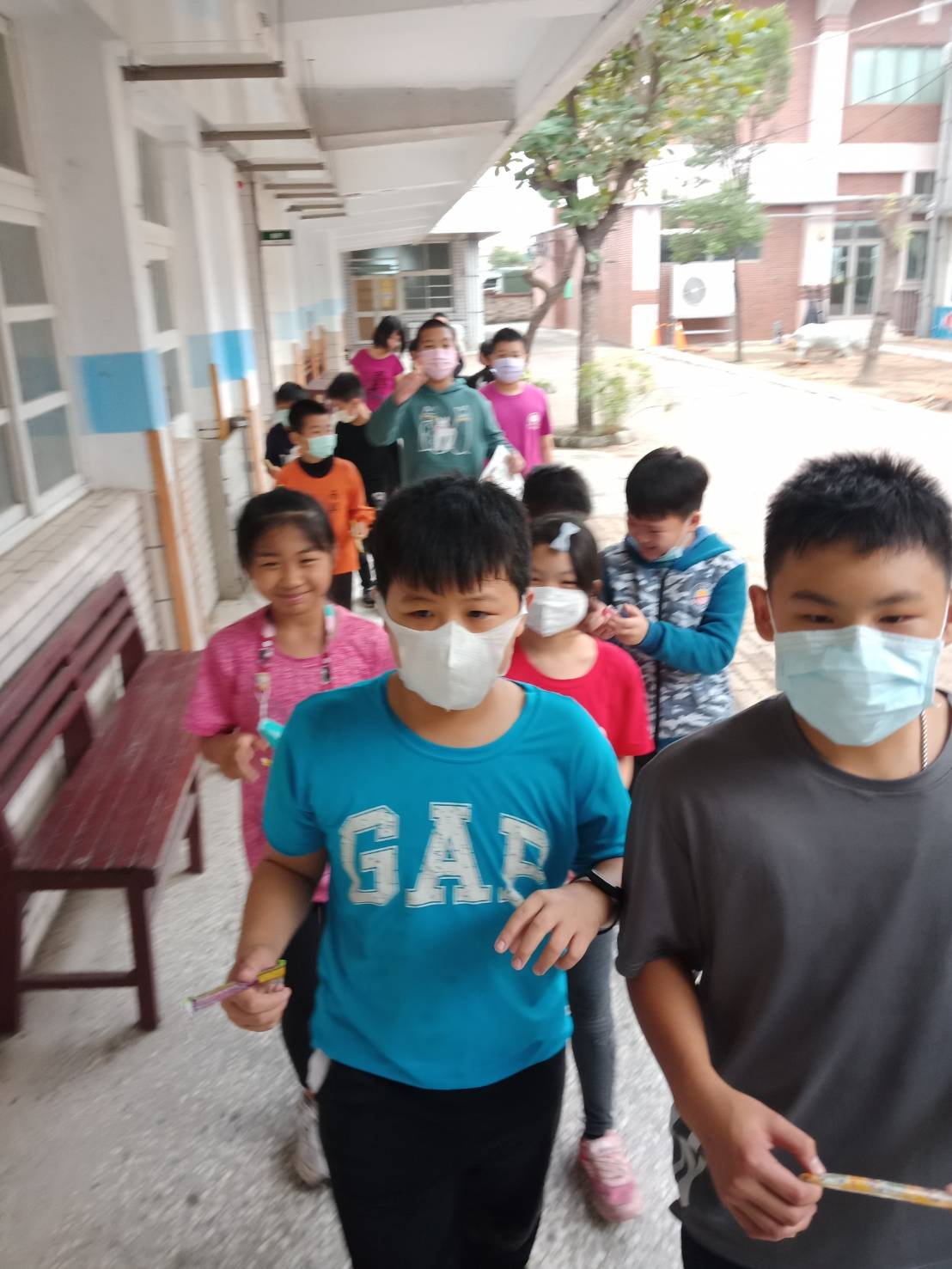 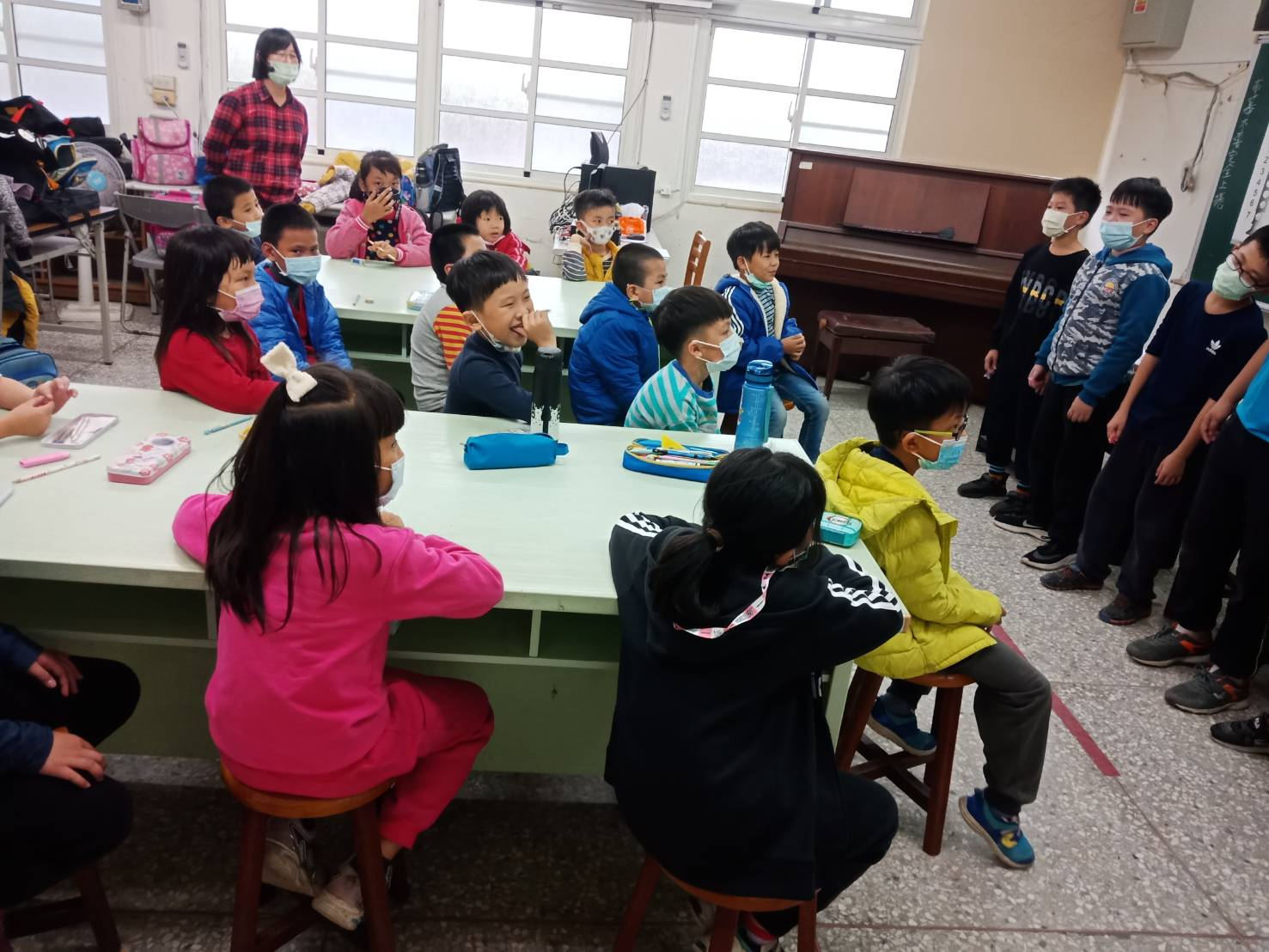 戴上可愛的微笑，出發快閃。戴上可愛的微笑，出發快閃。學長姐剛進教室，期待歌曲的演唱。學長姐剛進教室，期待歌曲的演唱。學長姐剛進教室，期待歌曲的演唱。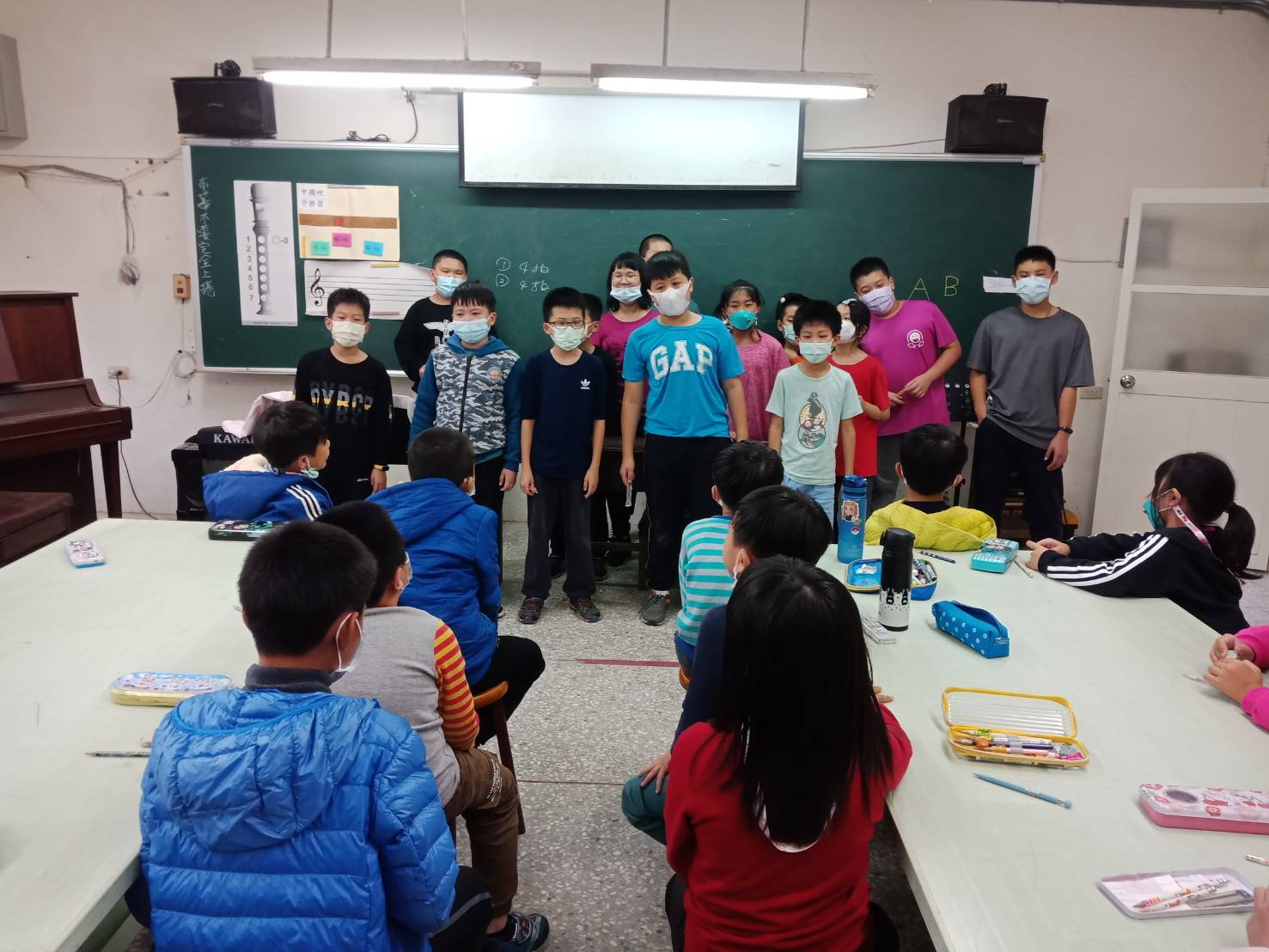 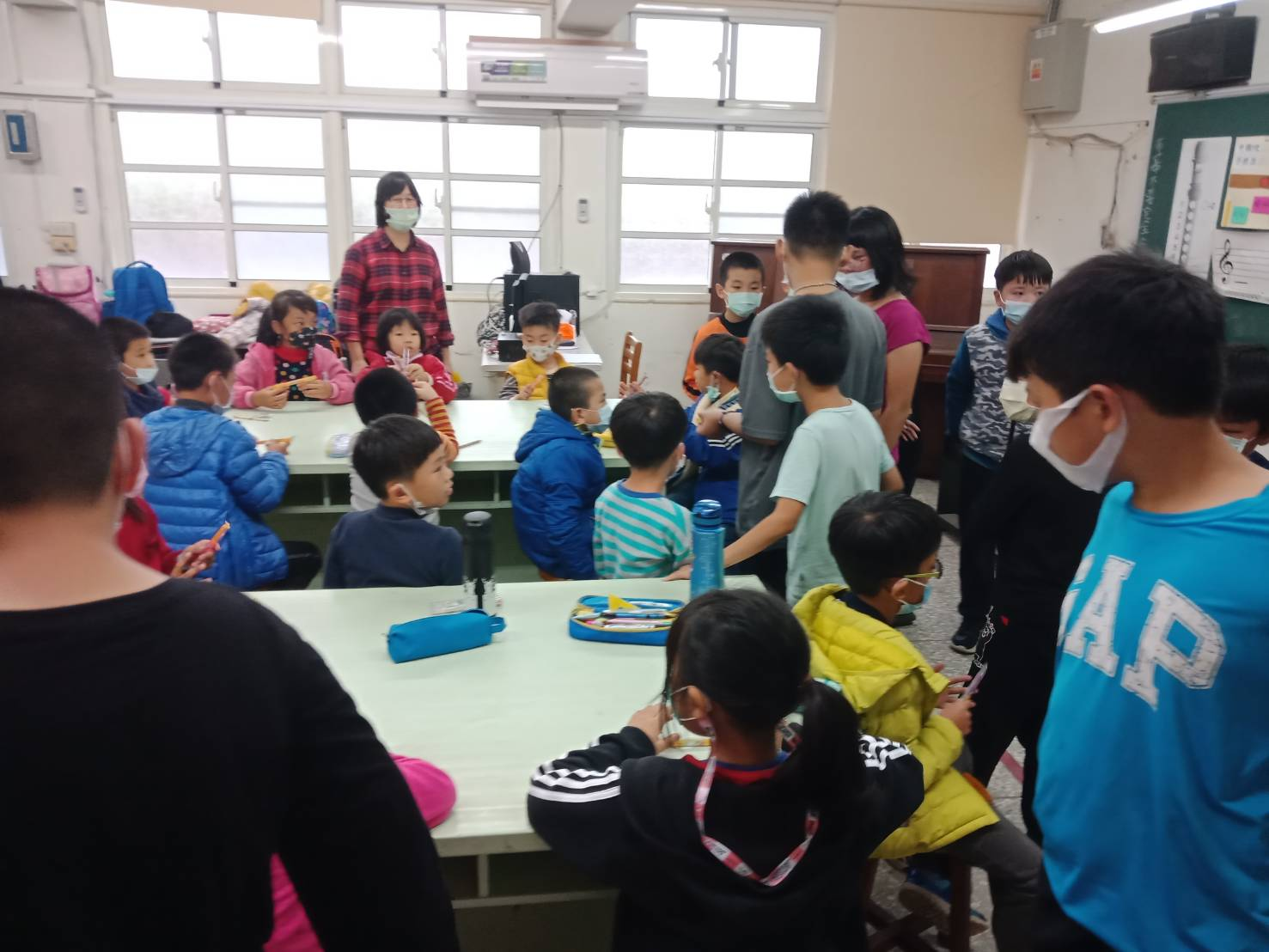 進行歌曲演唱進行歌曲演唱發送祝福聖誕糖果發送祝福聖誕糖果發送祝福聖誕糖果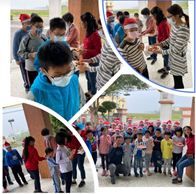 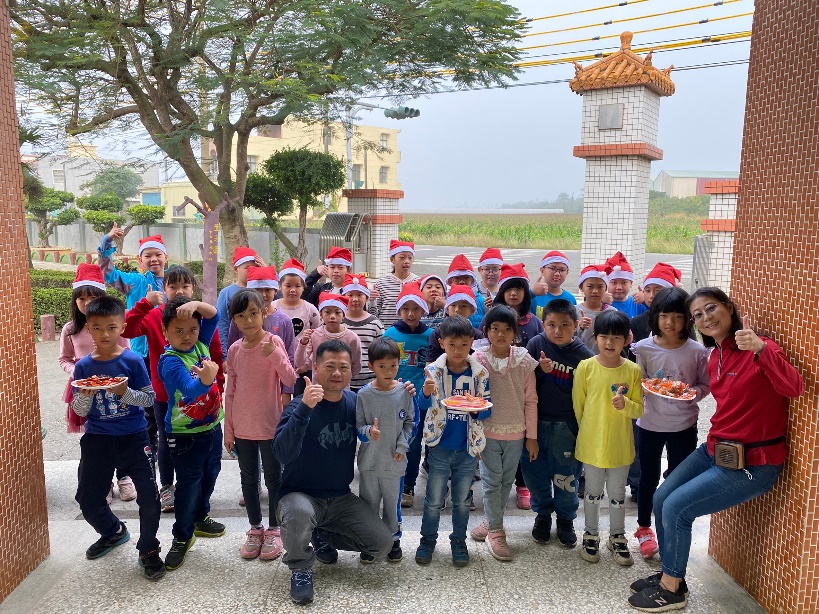 歡唱耶誕英語歌謠獻上祝福歡唱耶誕英語歌謠獻上祝福分送代表祝福的糖果分送代表祝福的糖果分送代表祝福的糖果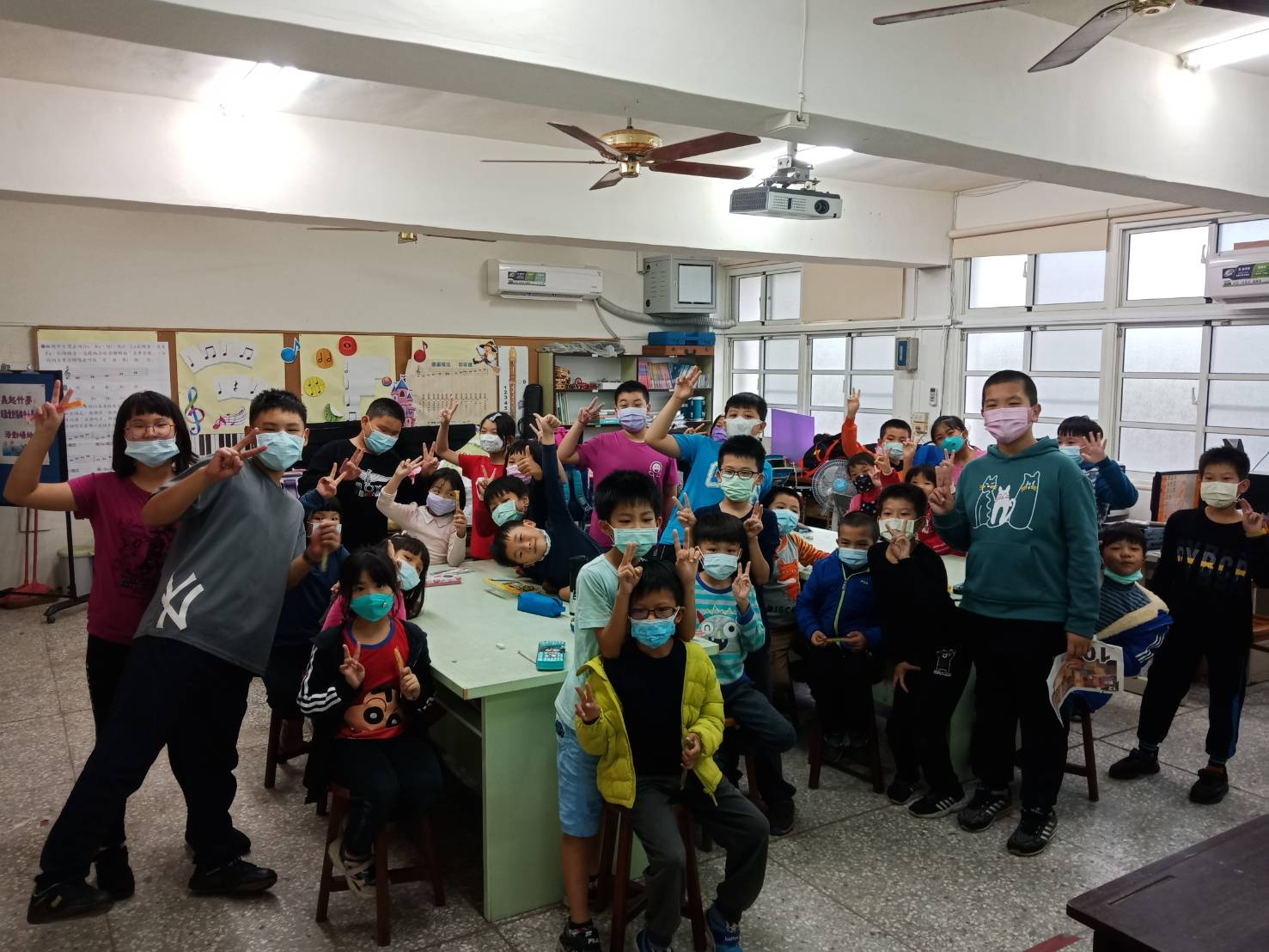 最後大合照最後大合照最後大合照最後大合照最後大合照